         Cellulitis Standing Order 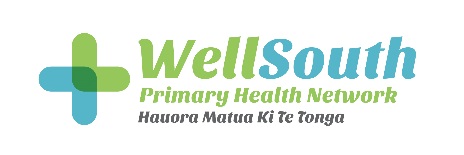 This standing order is not valid after the review date. The review date is one year after the date the order was signed by the issuer.Name:	____________________________		Signature: __________________________Title:	____________________________		Date: _________________Only Registered nurses working within the above medical centre or clinic are authorised to administer medication under this standing order. We the undersigned agree that we have read, understood and will comply with this standing order and all associated documents.Name: ______________________   Signature: __________________________  Date: ______________Name: ______________________   Signature: __________________________  Date: ______________Name: ______________________   Signature: __________________________  Date: ______________Name: ______________________   Signature: __________________________  Date: ______________Issue date:Review date:Standing Order NameCellulitis (for Adults)RationaleTo treat cellulitis with appropriate antibiotics.Scope (condition and patient group)Adult patients presenting with cellulitis who do not require admission to hospital or intravenous antibioticsRed FlagsAdmission is advised if:Severe or rapidly deteriorating cellulitis or with any sinister features e.g., necrotising skin or soft tissue infection, severe lymphangitis, blistering, or affecting a large area.Severe systemic toxicity e.g., vomiting, tachycardia, confusion, hypotension.Elderly, frail, or those with comorbidities that may complicate or delay healing.Cellulitis of face, hands, or over joints, periorbital cellulitis.Assessment1. Suspect cellulitis if acute and progressive onset of unilateral swollen, painful, and red area of skin. May be accompanied by fever, malaise, or nausea.2. Consider other common conditions e.g., varicose eczema, gout, dermatitis.3. Identify:possible causes e.g., trauma, leg ulceration, toe web intertrigo, eczema.any risk factors e.g., venous insufficiency, obesity, leg oedema, diabetes.4. Look for any systemic features e.g., fever, tachycardia, hypotension, nausea, vomiting.5. Investigations are not usually needed.IndicationTo treat cellulitis MedicineFlucloxacillin 500mg capsules Dosage instructions1g FOUR times daily for 7 daysRoute of administrationoralQuantity to be given56 x 500mg capsulesContraindicationsAllergy to penicillin’sPrecautionsSeek advice on lower doses, which may be required if elderly with low body weightIndicationTo treat cellulitis in patients who are allergic to penicillinMedicineErythromycin ethylsuccinate 400mg tablets Dosage instructions800mg TWICE daily for 7 days.Route of administrationoralQuantity to be given28 x 400mg tabletsContraindicationsAllergy to macrolidesConcomitant colchicine in patients with hepatic or renal impairmentPrecautionsSeek medical or pharmacist advice if patients are on any other medications or have a history of cardiac, renal or liver disease.If patient on warfarin—monitor INR 3 days after starting antibioticsIndicationTo treat cellulitis due to an animal biteMedicineAmoxicillin + clavulanate 500/125mg tablets Dosage instructionsONE tablet THREE times daily for 7 daysRoute of administrationoralQuantity to be given21 x 500/125mg tablets ContraindicationsAllergy to penicillin’s. If there is a penicillin allergy, discuss with a Medical or Nurse Practitioner or Infectious Disease specialist for a verbal order.PrecautionsHistory of allergy Cholestatic jaundice which is more common in patients above the age of 65 years and in menAdditional informationMedical consultation is required if:IV antibiotics are thought necessarypatient has multiple co-morbidities, diabetes, or peripheral vascular disease, orpatient is taking prednisone or immunosuppressants.Joint involvement, possibility of necrotising infection, facial or orbital involvement, signs of foreign body, gas producing organism, osteomyelitis, large fluctuant abscessRefer urgently if systemic toxicity including fever >38.5, tachycardia, hypotension, renal failure, altered mental statusMark the extent of the erythema at presentation to help with monitoring.Consider diabetes status of patient and review creatinine.Wound care management of any broken skin.Consider tetanus prophylaxis for traumatic wounds Provide advice regarding:Regular pain relief, good hydration, and elevation of limb.Warn that redness and swelling may increase for the first 48 hours of antibiotics treatment.Seek advice if fever > 48 hours, vomiting or intolerance to the antibiotics.Provide education and information on preventionFollow-upMonitor fever. This is the most important indicator of response to antibiotics.Arrange review at two days to check infection is resolving, sooner if patient concern.If no improvement or a deterioration, then refer to Medical or Nurse Practitioner for consideration of IV antibiotics or hospital admissionCountersigning and auditingCountersigning is not required. Audited monthly.OR Countersigning is required within XX daysCompetency/training requirementsAll nurses working under this standing order must be signed off as competent to do so by the issuer and have had specific training in this standing order.Supporting documentationHealthpathways at www.healthpathways.org.nz Best Practice Journal at www.bpac.org.nz New Zealand Formulary at www.nzf.org.nz Individual medicine data sheets at www.medsafe.govt.nz Standing Order Guidelines, Ministry of Health, 2012Medicines (Standing Order) Regulations 2012 (Standing Order Regulations)Definition of terms used in standing orderCellulitis - is an infection of the skin and soft tissues, most commonly caused by Group A Streptococci and/or Staphylococcus aureus. Erysipelas - is a form of cellulitis with rapid onset, clearly demarcated margins and is almost exclusively caused by Group A StreptococciIntertrigo- A superficial skin disorder involving any area of the body where opposing skin surfaces may touch and rub, such as the creases of the neck, the skin folds of the groin, axilla (armpit) and breasts (especially if large and pendulous) and between the toes.Medical Centre or Clinic:Signed by issuersNurses operating under this standing order